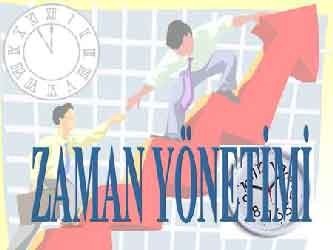 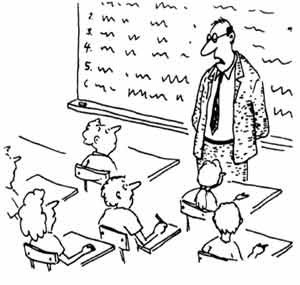 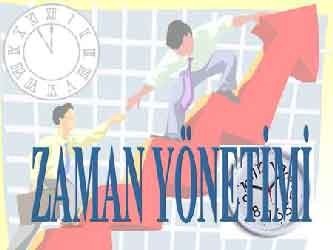 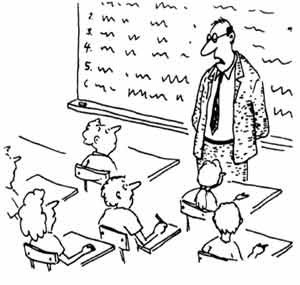 Derse planlı ve hazırlıklı gidiniz. Öğrencilerin bireysel farklılıkla-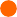 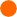 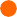 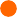 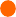 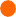 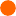 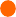 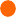 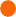 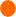 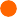 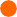 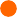 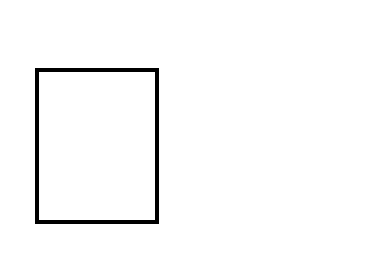 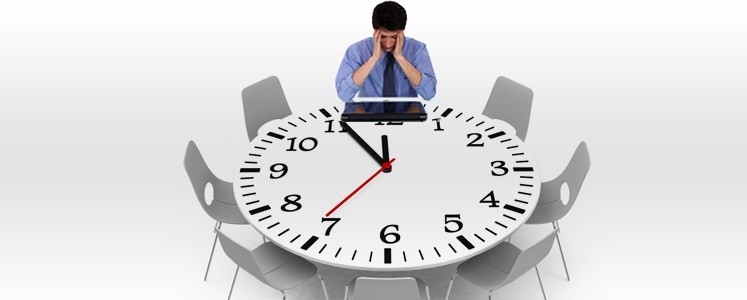 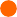 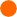 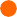 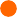 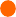 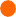 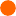 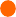 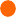 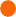 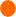 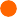 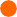 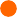 rı, derse yönelik tutumlarının dafarklı olabileceğini gösterir. Bura- daki bireysel farklılık kavramı giriş davranışlarının yanı sıra beklenti, gereksinim ve çalışma alışkanlıkla- rı gibi bir dizi boyutta kendiliğin- den oluşabilecek değişimlere işaret etmektedir.Öğretmen öğrenim yaşantıları- nın amaç, içerik ve yöntem açısın- dan uyumlu ve anlamlı bütünlüktaşımasına özen göstermelidir. Bu bağlamda öğrencilerin görüş ve önerilerini değerlendirmeye hazır bir öğretmen tutumunun derse katı- lımı ve öğrenme iklimini olumlu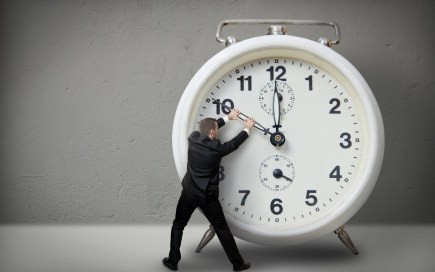 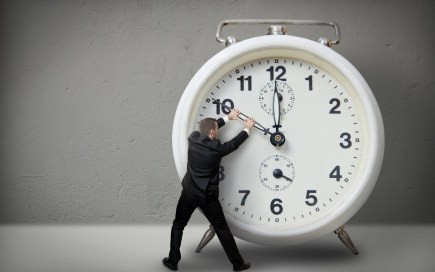 olumlu yönde etkileyeceği unutul- mamalıdır.Ders esnasında öğretmen sınıfıntüm fiziksel alanlarında etkili olmalı- dır. Öğretmen masada en az oturarak sınıfta dolaşmalıdır.Planın ana hatlarını kurgulayıp not alınız. Dersin akışını belirleyici olu- nuz.Planın uygulanabilir kılınması için her ders için özeleştiri yaparak planı güncelleştiriniz.Derse zamanında giriniz, erken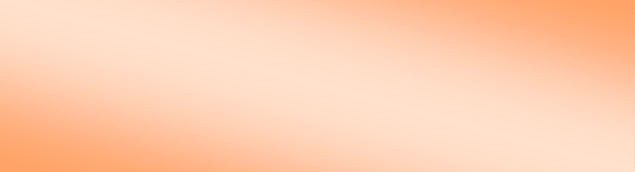 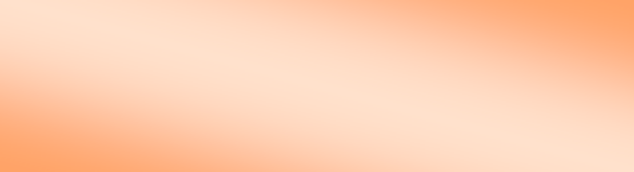 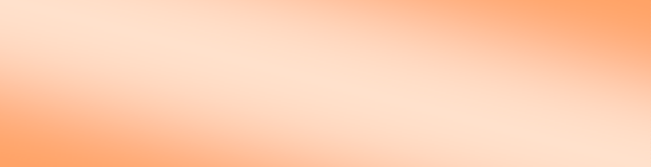 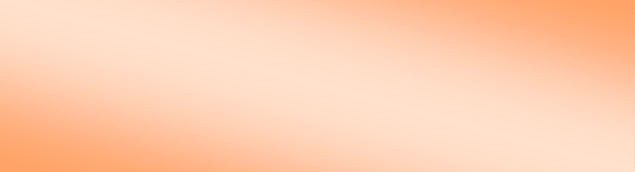 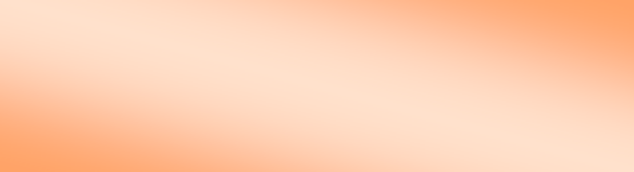 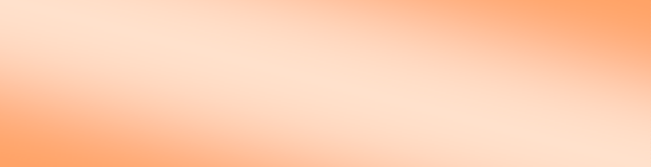 Derste zamanının ağırlıklı bir bölü- mü akademik öğrenme zamanı olarak kullanmaya özen gösteriniz.Sınıf kurallarını öğrencilerin katılı- mıyla belirleyiniz.Sınıf kurallarına uyulmasını sağla- maya çalışınız.Sınıfta olumlu bir havanın oluşma- sına çalışınız. Olumlu hava sınıfta öğ- renmeyi destekleyerek zaman yitiril- mesini azaltır.Kullanacağınız araç, gereç ve kay- nakları önceden kullanıma hazır hale getiriniz.Dersin amaç ve içeriğine uygun öğretim yöntem ve teknikleri seçinizZaman zaman farklı öğretim yöntem ve teknikleri uygulayınız.Öğrencileri kısa sürede tanıyınız.Duyuru, eğitsel kol çalışmaları için seçim vb. işleri dersin sonuna bırakı- nız.Deney gibi kimi çalışmalar için öğ- rencilere fırsat veriniz.Sınıfta zaman tuzaklarını belirleye- rek önlem geliştiriniz.Ders sırasında ilgi azalabilir. Bu du- rumda deneyimli öğretmenler sorunun nedeni yaygınlaşmadan çözer. Bununiçin ders sırasında uygun boşluklar ile öğrencilerin dinlenmeleri sağlanır. Ho- şa giden fıkra, anı şarkı söylenebilirBu öneriler daha fazla çoğaltılabi- lir. Ancak etkili zaman yönetiminin en önemli değişkenlerinin katılımcı, esnek ve demokratik öğrenme ik- limi ile ilgili olduğu unutulmamalı- dır.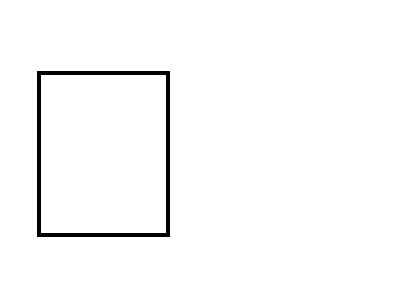 